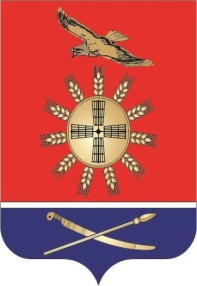 УПРАВЛЕНИЕ ОБРАЗОВАНИЯ ЗИМОВНИКОВСКОГО РАЙОНАП Р И К А З от  27.02.2023г.                                                                              № 61-ОДО проведении мониторинга готовностиобщеобразовательных организаций по введению ФГОС СООВ соответствии с приказом Минобразования Ростовской области от 06.12.2022 № 1223 «Об организации работы по введению обновленного ФГОС СОО»  ПРИКАЗЫВАЮ:1. Назначить ответственным лицом за организацию сбора данных и заполнение опросных форм «Мониторинг ФГОС» заведующего районным методическим кабинетом управления образования Прохнич Н.А. 2.   Заведующему РМК (Прохнич Н.А.) обеспечить:2.1.  Сбор данных и заполнение опросных форм  «Мониторинг ФГОС». 2.2. Проведение муниципальных  семинаров, совещаний педагогов, иных мероприятий муниципального уровня по актуальным вопросам введения обновленного ФГОС СОО.2.3. Размещение публикаций о подготовке к введению обновленного ФГОС СОО на официальном сайте управления образования.2.4.Организацию методической помощи общеобразовательным организациям по подготовке к сбору данных и заполнения опросных форм мониторинга.3. Руководителям общеобразовательных организаций:3.1.Обеспечить проведение мониторинга готовности по введению обновленных ФГОС СОО в срок до 01.04.2023 и до 01.09.2023 года.3.2.Организовать информационно-просветительскую работу с родителями (законными представителями), общественностью по вопросам введения ФГОС СОО на постоянной основе.4.Контроль над исполнением приказа возложить на Клименко О.Н., заместителя начальника управления образования.Заместитель главы АдминистрацииЗимовниковского района -начальник управления образования                                            Л.И.Кулешова      Приказ подготовлен Прохнич Н.А.  